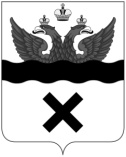 27.07.2017                                                                                           № 3120-пОб утверждении Положения об установлении системы оплаты труда работников муниципальных образовательных (общеобразовательных) организаций города Оренбурга, реализующих основные образовательные программы дошкольного образования, подведомственных управлению образования администрации города ОренбургаНа основании статьи 144, 145 Трудового кодекса Российской Федерации от 30.12.2001 № 197-ФЗ, статей 16, 53 Федерального закона от 06.10.2003 № 131-ФЗ «Об общих принципах организации местного самоуправления в Российской Федерации», Федерального закона от 19.06.2000 № 82-ФЗ «О минимальном размере оплаты труда», распоряжения Правительства РФ от 26.11.2012 № 2190-р «Об утверждении Программы поэтапного совершенствования системы оплаты труда в государственных (муниципальных) учреждениях на 2012 - 2018 годы», постановления администрации города Оренбурга от 26.09.2016 № 2984-п «Об утверждении Положения об установлении системы оплаты труда работников муниципальных бюджетных, автономных и казенных учреждений города Оренбурга», руководствуясь статьями 8, 33, 35 Устава муниципального образования «город Оренбург», принятого решением Оренбургского городского Совета от 28.04.2015 № 1015:1. Утвердить Положение об установлении системы оплаты труда работников муниципальных образовательных (общеобразовательных) организаций, реализующих основные образовательные программы дошкольного образования, подведомственных управлению образования администрации города Оренбурга, согласно приложению № 1.2. Установить ставки заработной платы работникам муниципальных образовательных (общеобразовательных) организаций, реализующих основные образовательные программы дошкольного образования, в размере согласно приложению № 2.3.Руководителям муниципальных образовательных (общеобразовательных) организаций, реализующих основные образовательные программы дошкольного образования, организовать и принять личное участие в работе по информированию всех работников организаций об изменении системы оплаты труда в соответствии с действующим законодательством.4. Признать утратившими силу:1) постановление администрации города Оренбурга от 22.10.2014 № 2518-п «Об оплате труда работников муниципальных образовательных (общеобразовательных) организаций города Оренбурга, реализующих основные образовательные программы дошкольного образования»;2) постановление администрации города Оренбурга от 03.08.2015 № 2107-п «О внесении изменений в постановление администрации города Оренбурга от 22.10.2014 г. № 2518-п»;3) постановление администрации города Оренбурга от 21.03.2016 № 703-п «О внесении изменений в постановление администрации города Оренбурга от 22.10.2014 г. № 2518-п»;4) постановление администрации города Оренбурга от 02.08.2016 № 2380-п «О внесении изменений в постановление администрации города Оренбурга от 22.10.2014 г. № 2518-п».5. Настоящее постановление подлежит официальному опубликованию в газете «Вечерний Оренбург» и размещению на официальном Интернет -портале города Оренбурга.6. Настоящее постановление подлежит передаче в уполномоченный орган исполнительной власти Оренбургской области для включения в областной регистр муниципальных нормативных правовых актов.7. Настоящее постановление вступает в силу после его официального опубликования в газете «Вечерний Оренбург».8. Поручить организацию исполнения настоящего постановления заместителю Главы города Оренбурга по социальным вопросам Снатенковой В.В.Глава города Оренбурга                                                                      Е.С. АраповРАЗОСЛАНО: управление по общественным связям и организации деятельности администрации города Оренбурга, управление по правовым вопросам администрации города Оренбурга, финансовое управление администрации города Оренбурга, управление по информатике и связи администрации города Оренбурга, управление по информационной политике администрации города Оренбурга, аппарат Оренбургского городского Совета, прокуратура города Оренбурга, управление образования администрации города Оренбурга, МКУ «Управление по ОФХДОУ», муниципальные общеобразовательные организации города Оренбурга, Снатенкова В.В., газета «Вечерний Оренбург», государственно-правовое управление аппарата Губернатора и Правительства Оренбургской областиН.А. Гордеева98 70 98                                                               Приложение № 1                                                               к постановлениюадминистрации города Оренбургаот 27.07.2017 № 3120 -пПОЛОЖЕНИЕоб установлении системы оплаты труда работников муниципальных образовательных (общеобразовательных) организаций города Оренбурга, реализующих основные образовательные программы дошкольного образования, подведомственных управлению образования администрации города Оренбурга1. Общие положения1.1. Настоящее Положение об установлении системы оплаты труда работников муниципальных образовательных (общеобразовательных) организаций города Оренбурга, реализующих образовательные программы дошкольного образования (далее - Положение), определяет систему оплаты труда руководящих работников (далее - руководители), педагогических и иных работников муниципальных образовательных (общеобразовательных) организаций города Оренбурга, реализующих образовательные программы дошкольного образования (далее - организации).1.2. Система оплаты труда руководителей, педагогических и иных работников организаций (далее – работников) устанавливается с учетом:- Трудового кодекса Российской Федерации от 30.12.2001 № 197-ФЗ; - Федерального закона от 29.12.2012 № 273-ФЗ «Об образовании в Российской Федерации»; - приказа Министерства здравоохранения и социального развития РФ от 05.05.2008 № 216н «Об утверждении профессиональных квалификационных групп должностей работников образования»; - приказа Министерства здравоохранения и социального развития РФ от 29.05.2008 № 248н «Об утверждении профессиональных квалификационных групп общеотраслевых профессий рабочих»; - приказа  Министерства здравоохранения и социального развития РФ от 29.05.2008 № 247н «Об утверждении профессиональных квалификационных групп общеотраслевых должностей руководителей, специалистов и служащих»;- приказа Министерства здравоохранения и социального развития РФ от 06.08.2007 № 526 «Об утверждении профессиональных квалификационных групп должностей медицинских и фармацевтических работников»;- Единых рекомендаций по установлению на федеральном, региональном и местном уровнях систем оплаты труда работников государственных и муниципальных учреждений;- мнения представительного органа работников.1.3. Система оплаты труда работников организаций включает условия оплаты труда работников организаций, порядок и условия установления выплат компенсационного и стимулирующего характера.1.4. В трудовом договоре с работником предусматриваются условия оплаты труда, установленные Трудовым кодексом Российской Федерации, федеральными законами и иными нормативными правовыми актами Российской Федерации.1.5. Размеры окладов (должностных окладов, ставок заработной платы) работников устанавливаются настоящим Положением на основе требований к уровню квалификации, которые необходимы для осуществления соответствующей профессиональной деятельности, с учетом обеспечения их дифференциации в зависимости от сложности и объема выполняемой работы.1.6. Доплаты и надбавки стимулирующего характера работникам организаций устанавливаются в пределах фонда оплаты труда. 1.7. Фонд оплаты труда работников организации формируется на календарный год исходя из объема субсидий, поступающих в установленном порядке организации из бюджета Оренбургской области, бюджета города Оренбурга и средств, поступающих от иной приносящей доход деятельности.1.8. Штатное расписание организации утверждается руководителем организации в пределах фонда оплаты труда, при этом обязательными для применения являются Единый тарифно-квалификационный справочник работ и профессий рабочих и Единый квалификационный справочник должностей руководителей, специалистов и служащих.1.9.Доля окладов (должностных окладов, ставок заработной платы) в структуре фонда оплаты труда работников организаций (без учета выплат за работу в особых климатических условиях (районный коэффициент) должна составлять не менее 70 процентов.1.10. Заработная плата работников организаций (без учета премий и иных стимулирующих выплат) не может быть меньше заработной платы работников организаций (без учета премий и иных стимулирующих выплат), выплачиваемой до введения настоящего Положения, при условии сохранения объема должностных (трудовых) обязанностей работников организаций и выполнения ими работ той же квалификации.1.11. На оплату труда работников организаций, включая начисления на выплаты по оплате труда, могут направляться средства от иной приносящей доход деятельности в размере, не превышающем 50 процентов от общей суммы фактически поступивших средств.1.12. Оплата труда работников организаций, занятых по совместительству, совмещению, а также на условиях неполного рабочего времени, производится пропорционально отработанному времени. Определение размеров заработной платы по основной должности, а также по должности, занимаемой в порядке совместительства и совмещения, производится раздельно по каждой из должностей.1.13. Работодатель заключает с работником трудовой договор («эффективный контракт») или дополнительное соглашение к трудовому договору («эффективный контракт»), в которых конкретизированы должностные обязанности работника, условия оплаты его труда, показатели и критерии оценки эффективности деятельности для назначения стимулирующих выплат в зависимости от результатов труда и качества предоставляемых муниципальных услуг.1.14. Изменение размеров должностных окладов руководителей и педагогических работников организаций производится:- при увеличении стажа педагогической работы - со дня достижения соответствующего стажа, если документы находятся в организации, или со дня представления документа о стаже, дающем право на повышение размера должностного оклада;- при присвоении квалификационной категории – со дня вынесения решения аттестационной комиссией;- при присвоении почетного звания – со дня присвоения;- при получении образования или восстановлении документов об образовании  – со дня представления соответствующего документа;- при присуждении ученой степени доктора наук или кандидата наук - со дня принятия Министерством образования и науки Российской Федерации решения о выдаче диплома.1.15. При наступлении у руководителей и педагогических работников права на изменение размера должностных окладов в период пребывания в ежегодном или ином отпуске, в период их временной нетрудоспособности, а также в другие периоды, в течение которых за ними сохраняется средняя заработная плата, изменение размера должностных окладов осуществляется по окончании указанных периодов.1.16. Вакантные должности руководителей и педагогических работников организаций рассчитываются исходя из базового должностного оклада (базовой ставки заработной платы) с учетом средних повышающих коэффициентов, сложившихся в организации. Вакантные должности (профессии) иных работников организаций рассчитываются исходя из базового должностного оклада (базовой ставки заработной платы) работника организации, но не менее минимального размера оплаты труда.2. Условия оплаты труда руководителей организаций2.1. Условия оплаты труда руководителей организаций распространяются на руководителя, заместителя руководителя, главного бухгалтера организации.2.2. Заработная плата руководителей организации состоит из должностного оклада, выплат компенсационного и стимулирующего характера.2.3. Конкретные размеры должностного оклада, виды и размеры выплат компенсационного и стимулирующего характера устанавливаются в трудовом договоре:- руководителю организации – распоряжением начальника управления образования администрации города Оренбурга;- заместителю руководителя и главному бухгалтеру организации –приказом руководителя организации.2.4. Должностной оклад руководителей организации определяется трудовым договором, зависит от средней заработной платы работников организации и рассчитывается по формуле:До = ЗПср x Купр x (1 + Ккв + Кч), где:До - должностной оклад;ЗПср - средняя заработная плата работников организации;окладообразующиекэффициенты:Купр - коэффициент масштаба и уровня управления;Ккв - коэффициент квалификации;Кч - коэффициент численности обучающихся.2.5. Средняя заработная плата работников организации рассчитывается ежегодно по состоянию на начало соответствующего учебного года, исходя из тарификационного списка и штатного расписания организации.2.6. Средняя заработная плата работников организации рассчитывается по формуле:ЗПср = ЗПр / К, где:ЗПср - средняя заработная плата работников организации (определяется в полных рублях);ЗПр - суммарная заработная плата работников организации, исходя из тарификационного списка и штатного расписания организации без учета выплат стимулирующего и компенсационного характера;К - суммарное количество ставок работников организации, исходя из тарификационного списка и штатного расписания организации.2.7. Окладообразующие коэффициенты к должностным окладам руководителей организаций устанавливаются в соответствии с разделом 5 настоящего Положения.2.8. Размер должностного оклада руководителя организации изменяется не чаще одного раза в год.2.9. Должностной оклад руководителей вновь создаваемых организаций на период проведения ремонтных работ устанавливается трудовым договором в размере, не превышающем размер должностного оклада руководителя организации, отнесенного к аналогичной группе оплаты труда. После ввода в эксплуатацию организации и утверждения штатного расписания организации должностной оклад руководителя устанавливается в соответствии с пунктами 2.1–2.8 настоящего Положения.2.10. Дополнительно распоряжением начальника управления образования администрации города Оренбурга руководителю организации может быть установлен персональный повышающий коэффициент к должностному окладу (за эффективность деятельности организации, за специфику и условия работы, за интенсивность работы).Рекомендуемое значение персонального повышающего коэффициента - до 0,6. Персональный повышающий коэффициент устанавливается в пределах фонда оплаты труда организации.2.11. Выплаты стимулирующего характера для руководителей организаций устанавливаются трудовым договором в порядке, установленном распоряжением начальника управления образования администрации города Оренбурга, в пределах фонда оплаты труда организации на основании показателей (критериев) оценки эффективности деятельности.2.12. Выплаты стимулирующего характера устанавливаются в процентах к должностному окладу или в абсолютной величине.2.13. Предельный уровень соотношения среднемесячной заработной платы руководителей организаций, формируемой за счет всех источников финансового обеспечения и рассчитываемой за календарный год, и среднемесячной заработной платы работников организаций (без учета заработной платы соответствующего руководителя, его заместителей, главного бухгалтера) устанавливается в размере, кратном от 1 до 4.Должностные оклады заместителей руководителей и главных бухгалтеров муниципальных учреждений устанавливаются на 10 - 40 процентов ниже должностных окладов руководителей этих учреждений, рассчитанных без учета коэффициента квалификации, установленного руководителю.3. Условия оплаты труда педагогических работников организаций3.1. Заработная плата педагогических работников организаций состоит из должностного оклада, выплат компенсационного и стимулирующего характера.3.2. Должностной оклад педагогических работников организаций рассчитывается по формуле:До = Сзп x Ксп x Кут х (1 + Ккв + Кст), где:До - должностной оклад;Сзп - ставка заработной платы;окладообразующие коэффициенты:Ксп - коэффициент специфики работы;Кут –коэффициент условий труда;Ккв - коэффициент квалификации;Кст - коэффициент стажа педагогической работы.3.3. Окладообразующие коэффициенты к должностным окладам педагогических работников организаций устанавливаются в соответствии с разделом 5 настоящего Положения.3.4. Выплаты стимулирующего характера для педагогических работников организаций устанавливаются трудовым договором в порядке, установленном локальным нормативным актом организации, в процентах к должностному окладу или в абсолютной величине в пределах фонда оплаты труда организации.4. Условия оплаты труда иных работников организаций4.1. Заработная плата иных работников организаций состоит из ставки заработной платы и выплат компенсационного и стимулирующего характера.4.2. Заработная плата иных работников организаций рассчитывается по формуле:Зпл = (Сзп x Ксп х Кв) + Ст, где:Зпл - заработная плата;Сзп - ставка заработной платы;Ксп - коэффициент специфики работы;Кв – коэффициент выплат компенсационного характера;Ст - выплаты стимулирующего характера.4.3. Доплаты за совмещение профессий (должностей), за выполнение обязанностей временно отсутствующего работника, за расширение зоны обслуживания, увеличение объема выполняемых работ рассчитываются исходя из ставки заработной платы с учетом компенсационных выплат.4.4. Выплаты стимулирующего характера для работников организации устанавливаются в процентах к окладу или в абсолютной величине в пределах фонда оплаты труда организации.5. Порядок установленияи применения окладообразующих коэффициентов5.1. Окладообразующие коэффициенты отражают наличие стажа педагогической работы, уровня образования, уровня квалификации, специфики работы, масштаба и уровня управления, численности обучающихся.5.2. Окладообразующие коэффициенты руководителей и педагогических работников организаций устанавливаются в соответствии с таблицей № 1:Таблица № 1Окладообразующие коэффициенты руководителейи педагогических работников организаций(1) при наличии квалификационной категории;(2) при условии соответствия ученой степени и почетного звания профилю педагогической деятельности;(3) к молодым специалистам относятся выпускники образовательных организаций высшего и среднего профессионального образования очной формы обучения в возрасте до тридцати лет, принятые на работу в организацию в год окончания учебы и не имеющие стажа педагогической деятельности. Статус молодого специалиста действует в течение двух лет с момента окончания учебы. В случае присвоения молодому специалисту квалификационной категории в период действия статуса молодого специалиста, данный статус утрачивает силу с момента присвоения квалификационной категории. В случае призыва выпускника на военную службу срок действия статуса молодого специалиста продлевается с момента окончания учебы на срок военной службы при условии трудоустройства в образовательную организацию по специальности в год окончания военной службы;(4) организации (группы) для глухих (глухонемых), слепых, слабовидящих, слабослышащих детей, для детей с нарушением интеллекта (умственно отсталых), для детей с косоглазием и амблиопией, психоневротиков, с последствиями полиомиелита, церебральными спастическими параличами, с поражением центральной нервной системы, с нарушением опорно-двигательного аппарата, с малыми и затихающими формами туберкулеза, с нарушением речи, с аллергодерматозом.5.3. Окладообразующих коэффициенты работников организаций устанавливаются в соответствии с таблицей № 2:Таблица № 2Окладообразующие коэффициентыработников организаций*организации (группы) для глухих (глухонемых), слепых, слабовидящих, слабослышащих детей, для детей с нарушением интеллекта (умственно отсталых), для детей с косоглазием и амблиопией, психоневротиков, с последствиями полиомиелита, церебральным спастическими параличами, с поражением центральной нервной системы, с нарушением опорно-двигательного аппарата, с малыми и затихающими формами туберкулеза, с нарушением речи, с аллергодерматозом;**конкретный перечень работников, имеющих право на применение коэффициента специфики работы, и его размер определяется руководителем организации по согласованию с первичной профсоюзной организацией в зависимости от степени и продолжительности общения с детьми с ограниченными возможностями здоровья.5.4. Коэффициент стажа педагогической работы устанавливается при расчете должностного оклада в соответствии с основаниями, указанными в таблице 1 настоящего Положения.5.5. Коэффициент квалификации устанавливается на основании документов государственного образца о получении высшего (среднего) профессионального образования (подлинников или нотариально заверенных копий), документов государственного образца о присуждении ученых степеней (подлинников или нотариально заверенных копий диплома кандидата наук, доктора наук), а также документов (подлинников или нотариально заверенных копий), подтверждающих присвоение почетных званий.5.6. При наличии нескольких оснований для установления коэффициента квалификации коэффициент квалификации устанавливается суммарно по каждому основанию и по каждой занимаемой должности.5.7. Коэффициент специфики работы учитывает специфику контингента обучающихся в организации (группе).5.8. Коэффициент условий труда устанавливается за работу в образовательных организациях, расположенных в сельских населенных пунктах, входящих в состав территории муниципального образования «город Оренбург».5.9. Коэффициенты масштаба и уровня управления, численности обучающихся устанавливаются распоряжением начальника управления образования администрации города Оренбурга ежегодно по состоянию на начало соответствующего календарного года в соответствии с группой по оплате труда, к которой отнесена организация. 5.10. Группа по оплате труда организации определяется ежегодно по состоянию на начало соответствующего календарного года, в соответствии со следующими объемными показателями деятельности организации:- количество общеразвивающих групп;- количество групп кратковременного пребывания обучающихся;- количество обучающихся, охваченных основными образовательными программами дошкольного образования;- количество обучающихся с ограниченными возможностями здоровья (ОВЗ);-количество обучающихся, охваченных индивидуальными программами реабилитации и абилитации (дети-инвалиды);- количество обучающихся по индивидуальным программам на дому (по медицинскому заключению);- количество семейных дошкольных групп при образовательной организации;- количество работников в организации;- количество педагогов, получивших высшую квалификационную категорию в течении года;- количество педагогов, получивших первую квалификационную категорию в течении года;-количество педагогов, повысивших профессиональную квалификацию и получивших удостоверение в течение года;- организация и реализация дополнительных платных образовательных услуг;- наличие библиотечного фонда, в соответствии с требованиями образовательной программы дошкольного образования;- наличие медицинского блока, оборудованного в соответствии с лицензионными требованиями;- информационная открытость (наличие функционирующего сайта образовательной организации);- наличие физкультурного зала, оснащенного в соответствии с требованиями образовательных программ дошкольного образования;- наличие музыкального зала, оснащенного в соответствии с требованиями образовательных программ дошкольного образования;- наличие стационарного функционирующего бассейна;- наличие спортивной площадки, оборудованной в соответствии с  требованиями образовательных программ дошкольного образования;- наличие зоны безопасности по обучению правилам дорожного движения;- наличие на территории образовательной организации развивающей зоны (цветники, экологические тропинки, огород и т.п.);- наличие отдельно стоящих зданий (образовательный корпус, прачечная, собственная котельная, отдельно стоящий пищеблок).5.11. Группа по оплате труда организации определяется распоряжением начальника управления образования администрации города Оренбурга по состоянию на начало соответствующего календарного года.Группа по оплате труда для вновь открываемых организаций устанавливается исходя из плановых (проектных) показателей, но сроком не более чем на 2 календарных года.5.12. При определении группы по оплате труда организаций количество обучающихся определяется по списочному составу обучающихся по состоянию на начало соответствующего календарного года.5.13. За организациями, находящимся на капитальном ремонте, сохраняется группа по оплате труда, определенная до начала ремонта, но не более чем на один календарный год.6. Порядок и условия установления выплаткомпенсационного характера6.1. Настоящий порядок устанавливает виды, условия назначения и размеры выплат компенсационного характера.6.2. К выплатам компенсационного характера относятся:1) выплаты работникам, занятым на тяжелых работах, работах с вредными и (или) опасными и иными особыми условиями труда;2) выплаты за работу в условиях, отклоняющихся от нормальных (при выполнении работ различной квалификации, совмещении профессий (должностей), сверхурочной работе, работе в ночное время и при выполнении работ в других условиях, отклоняющихся от нормальных, и выполнении дополнительных работ);3) выплаты за работу в особых климатических условиях.6.3. Выплаты работникам организаций, занятым на тяжелых работах, работах с вредными и (или) опасными и иными особыми условиями труда, устанавливаются в соответствии с трудовым законодательством Российской Федерации.6.4. В случае если на момент введения настоящего Положения в организации проведена специальная оценка условий труда, компенсационные выплаты  работникам организаций, занятым на тяжелых работах и работах с вредными и опасными условиями труда, устанавливаются в размере, определенном по результатам специальной оценки условий труда.6.5. В случае если на момент введения настоящего Положения в организации не проведена специальная оценка условий труда, компенсационные выплаты работникам организаций, занятым на тяжелых работах и работах с вредными и опасными условиями труда, сохраняются в размере, установленном до введения настоящего Положения, но не превышающем 12 %. При этом работодатель обязан обеспечить безопасные условия труда посредством проведения специальной оценки условий труда. Если по итогам специальной оценки условий труда рабочее место признается безопасным, то указанные компенсационные выплаты снимаются.6.6. Выплата за работу в ночное время, в выходные и нерабочие праздничные дни производятся в соответствии с действующим законодательством Российской Федерации.7. Порядок и условия установления выплат стимулирующего характера7.1. Выплаты стимулирующего характера производятся в целях повышения материальной заинтересованности в достижении высоких результатов в работе и высокого качества труда работников организаций с учетом следующих принципов:1) объективность - размер вознаграждения работника должен определяться на основе объективной оценки результатов его труда, а также за достижение коллективных результатов труда;2) предсказуемость - работник должен знать, какое вознаграждение он получит в зависимости от результатов своего труда, а также за достижение коллективных результатов труда;3) адекватность - вознаграждение должно быть адекватно трудовому вкладу каждого работника в результат коллективного труда;4) своевременность - вознаграждение должно следовать за достижением результатов;5) прозрачность - правила определения вознаграждения должны быть понятны каждому работнику.7.2. К выплатам стимулирующего характера относятся выплаты, направленные на стимулирование работника, ориентированного на результат:- выплаты за интенсивность и высокие результаты работы;- выплаты за качество выполняемых работ;- выплаты за стаж непрерывной работы;- премиальные выплаты.7.3. Выплаты стимулирующего характера устанавливаются трудовым договором в порядке, установленном:- для руководителей организации – распоряжением начальника управления образования администрации города Оренбурга;-для заместителей руководителя, главных бухгалтеров, педагогических и иных работников организации – приказом руководителя организации.7.4. При стимулировании руководителей организаций необходимо использовать показатели эффективности деятельности организаций, которые должны характеризовать:1) основную деятельность организации, заключающуюся в:- выполнении муниципального задания;- обеспечении комплексной безопасности организации;- осуществлении инновационной деятельности;- обеспечении информационной открытости организации;- соответствии деятельности организации требованиям законодательства в сфере образования;- состоянии нормативной правовой базы;- реализации программ по сохранению и укреплению здоровья детей;- организации физкультурно-оздоровительной и спортивной работы;- реализации программ дополнительного образования на базе образовательной организации;- сохранности контингента обучающихся;- состоянии учебно-материальной и материально-технической базы организации.2) финансово-экономическую деятельность и исполнительскую дисциплину организации (руководителя), касающиеся:- обеспечения реализации «дорожной карты» по экономической деятельности;- своевременности представления отчетов о результатах деятельности организации;- целевого и эффективного использования бюджетных средств, в том числе в рамках муниципального задания;- снижения (отсутствия) необоснованной кредиторской задолженности;- целевого и эффективного использования внебюджетных средств;- оценки качества финансового менеджмента;3) деятельность организации (руководителя), направленную на работу с персоналом, в части:- оценки эффективности управления персоналом;- оценки исполнительской дисциплины;- укомплектованности организации работниками основного персонала;- соблюдения сроков повышения квалификации работников организации;- реализации мероприятий по привлечению молодых педагогов;- результатов итоговой аттестации;- профессиональной деятельности педагогов;- результатов инновационной образовательной деятельности;- кадрового обеспечения.7.5. Премия по итогам работы, в том числе единовременная премия за выполнение особо важных и сложных заданий, руководителям организаций выплачивается на основании распоряжения начальника управления образования администрации города Оренбурга. Условия и критерии премирования руководителей организаций устанавливаются в трудовых договорах (дополнительных соглашениях к трудовым договорам).7.6. Единовременная премия за выполнение особо важных и сложных заданий устанавливается наиболее отличившимся руководителям организаций и выплачивается исходя из следующих критериев:1) выполнение особо важных и сложных заданий, имеющих большую значимость, в случае эффективности достигнутых результатов с учетом личного вклада в общие результаты работы;2) проявление высокого профессионализма и оперативности при исполнении заданий и поручений управления образования администрации города Оренбурга;3) внедрение новых форм и методов работы, способствующих достижению высоких конечных результатов;4) проведение мероприятий, направленных на получение дохода от иной приносящей доход деятельности организации;5) организация и проведение мероприятий, направленных на повышение авторитета и улучшение имиджа организации.7.7.  При отсутствии финансовых средств выплаты стимулирующего характера приостанавливаются либо размер выплат пересматривается:- для руководителей организации – распоряжением начальника управления образования администрации города Оренбурга;- заместителю руководителя, главному бухгалтеру, педагогическим и иным работникам организации – приказом руководителя организации.                                                               Приложение № 2                                                               к постановлениюадминистрации города Оренбургаот 27.07.2017 № 3120-пРАЗМЕРЫставок заработной платы работников муниципальных образовательных (общеобразовательных) организаций города Оренбурга, реализующих образовательные программы дошкольного образованияРазмеры ставок заработной платы работников муниципальных образовательных (общеобразовательных) организаций города Оренбурга, реализующих образовательные программы дошкольного образования (далее - организации), устанавливаются:1. На основе отнесения занимаемых ими должностей к профессиональным квалификационным группам (далее - ПКГ), утвержденным приказом Минздравсоцразвития России от 05.05.2008 № 216н «Об утверждении профессиональных квалификационных групп должностей работников образования»:* Ставка заработной платы педагогических работников установлена с учетом средств, направленных на обеспечение книгоиздательской продукцией и периодическими изданиями.2. На основе отнесения занимаемых ими должностей к профессиональным квалификационным группам ПКГ, утвержденным приказом Минздравсоцразвития России от 29.05.2008 № 247н «Об утверждении профессиональных квалификационных групп общеотраслевых должностей руководителей, специалистов и служащих»:3. На основе отнесения их квалификационных разрядов в соответствии с Единым тарифно-квалификационным справочником работ и профессий рабочих, приказом Минздравсоцразвития России от 29.05.2008 № 248н «Об утверждении профессиональных квалификационных групп общеотраслевых профессий рабочих»:4. На основе отнесения занимаемых ими должностей к ПКГ, утвержденных приказом Министерства здравоохранения и социального развития РФ от 06.08.2007 № 526 «Об утверждении профессиональных квалифицированных групп должностей медицинских и фармацевтических работников»:*должность «медицинская сестра диетическая» устанавливается для муниципального дошкольного образовательного автономного учреждения «Детский сад присмотра и оздоровления № 110»5. В случае введения в штатное расписание организации должностей, не указанных в пунктах 1 - 3 настоящего приложения, но предусмотренных приказами Минздравсоцразвития России от 05.05.2008 № 216н «Об утверждении профессиональных квалификационных групп должностей работников образования», от 29.05.2008 № 247н «Об утверждении профессиональных квалификационных групп общеотраслевых должностей руководителей, специалистов и служащих», от 29.05.2008 № 248н «Об утверждении профессиональных квалификационных групп общеотраслевых профессий рабочих», размеры ставок заработной платы определяются на основе отнесения должностей педагогических работников и работников организации к соответствующим ПКГ.5. Размеры ставок заработной платы для работников, не отнесенных к ПКГ, указанным в пункте 1-3 настоящего приложения, устанавливаются в следующих размерах:6. В случае увеличения ставок заработной платы работников организаций на основании нормативных правовых актов органов исполнительной власти Российской Федерации, Оренбургской области, органов местного самоуправления, размер ставок заработной платы определяется в полных рублях.№п/пНаименование коэффициентаОснование для применения коэффициентаЗначение коэффициентаЗначение коэффициента№п/пНаименование коэффициентаОснование для применения коэффициентаРуководителиПедагогические работники123451.Коэффициент стажа педагогической работы - КстВысшее профессиональное образование и стаж педагогической работы1.Коэффициент стажа педагогической работы - Кстболее 20 лет-0,851.Коэффициент стажа педагогической работы - Кстот 10 до 20 лет-0,81.Коэффициент стажа педагогической работы - Кстот 5 до 10 лет-0,751.Коэффициент стажа педагогической работы - Кстот 2 до 5 лет-0,71.Коэффициент стажа педагогической работы - Кстдо 2 лет-0,651.Коэффициент стажа педагогической работы - КстОбщее образование (1), начальное профессиональное образование*, среднее профессиональное образование и стаж педагогической работы:1.Коэффициент стажа педагогической работы - Кстболее 20 лет-0,81.Коэффициент стажа педагогической работы - Кстот 10 до 20 лет-0,751.Коэффициент стажа педагогической работы - Кстот 5 до 10 лет-0,71.Коэффициент стажа педагогической работы - Кстот 2 до 5 лет-0,651.Коэффициент стажа педагогической работы - Кстдо 2 лет-0,62.Коэффициент квалификации - Кквквалификационные категории:2.Коэффициент квалификации - Ккввысшая-0,382.Коэффициент квалификации - Кквпервая-0,282.Коэффициент квалификации - Кквученая степень  (2):2.Коэффициент квалификации - Кквдоктор наук0,40,42.Коэффициент квалификации - Кквкандидат наук0,20,22.Коэффициент квалификации - Кквпочетные звания РФ (2): народный, заслуженный0,20,22.Коэффициент квалификации - Кквмолодой специалист (3)0,253.Коэффициент специфики работы - Кспза работу в организациях (группах) с детьми с ограниченными возможностями здоровья  (4)-0,15 – 1,24.Коэффициент условий труда - Кутза работу в образовательных организациях, расположенных в сельских населенных пунктах, входящих в состав территории муниципального образования «город Оренбург»-1,125.Коэффициент масштаба и уровня управления - Купрв зависимости от группы по оплате труда организациидо 6-6.Коэффициент численности обучающихся - Кчв зависимости от группы по оплате труда организации и численности обучающихсядо 0,1-Наименование коэффициентаОснование для применения коэффициентаЗначение коэффициента123Коэффициент специфики работы - Кспза работу в организациях (группах) с детьми с ограниченными возможностями здоровья*до 1,15**Квалификационные уровниДолжности, отнесенные к ПКГСтавка заработной платы, руб.«Педагогические работники»*«Педагогические работники»*«Педагогические работники»*1 квалификационный уровеньИнструктор по физической культуре, музыкальный руководитель7 5802 квалификационный уровеньПедагог дополнительного образования, социальный педагог7 5803 квалификационный уровеньВоспитатель, педагог-психолог7 5804 квалификационный уровеньСтарший воспитатель, учитель-дефектолог, учитель-логопед (логопед), 7 580«Учебно-вспомогательный персонал первого уровня»«Учебно-вспомогательный персонал первого уровня»«Учебно-вспомогательный персонал первого уровня»1 квалификационный уровеньПомощник воспитателя7 800«Учебно-вспомогательный персонал второго уровня»«Учебно-вспомогательный персонал второго уровня»«Учебно-вспомогательный персонал второго уровня»1 квалификационный уровеньМладший воспитателя7 800Квалификационные уровниДолжности, отнесенные к ПКГСтавка заработной платы, руб.«Общеотраслевые должности служащих первого уровня»«Общеотраслевые должности служащих первого уровня»«Общеотраслевые должности служащих первого уровня»1 квалификационный уровеньКассир, делопроизводитель, секретарь-машинистка, табельщик7800«Общеотраслевые должности служащих второго уровня»«Общеотраслевые должности служащих второго уровня»«Общеотраслевые должности служащих второго уровня»1 квалификационный уровеньАдминистратор, инспектор по кадрам, техник-программист78002 квалификационный уровеньЗаведующий хозяйством78003 квалификационный уровеньЗаведующий производством (шеф-повар)7800«Общеотраслевые должности служащих третьего уровня»«Общеотраслевые должности служащих третьего уровня»«Общеотраслевые должности служащих третьего уровня»1 квалификационный уровеньБухгалтер, инженер по охране труда, инженер-программист (программист), специалист по кадрам, инженер-энергетик78005 квалификационный уровеньЗаместитель главного бухгалтера7 800Квалификационные уровниРабочие, отнесенные к ПКГСтавка заработной платы, руб.«Общеотраслевые профессии рабочих первого уровня»«Общеотраслевые профессии рабочих первого уровня»«Общеотраслевые профессии рабочих первого уровня»1 квалификационный уровеньГардеробщик, дворник, сторож (вахтер), уборщик служебных помещений, кастелянша, кладовщик, грузчик78002 квалификационный уровеньВодитель автомобиля7800Квалификационные уровниДолжности, отнесенные к ПКГСтавка заработной платы, руб.Средний медицинский и фармацевтический персоналСредний медицинский и фармацевтический персоналСредний медицинский и фармацевтический персонал2 квалификационный уровеньМедицинская сестра диетическая*7 800Должности, отнесенные к ПКГСтавка заработной платы, руб.Олигофренопедагог7 580Кухонный работникМашинист по стирке и ремонту спецодеждыОператор хлораторной установкиПовар детского питанияПодсобный рабочийРабочий (по обслуживанию бойлерной, обслуживанию и ремонту бассейна, по комплексному обслуживанию и ремонту здания)Слесарь-электрикОператор котельной по ремонту электрооборудования7800